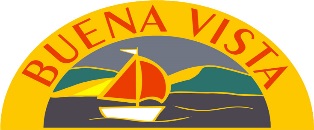 Village of Buena Vista1050 Grand AvenueBuena Vista, SKS2V 1A2Phone:  306-729-4385    Fax:  306-729-4518Email:  buenavista@sasktel.netAgendaSpecial meeting6.30pm Tuesday, May 25th, 2021Regina Beach Arts & Craft Centre, 223 Centre St, Regina BeachCall to order:To be discussed:INTENTION TO AMENDTHE VILLAGE OF BUENA VISTAZONING BYLAW NO. 7/16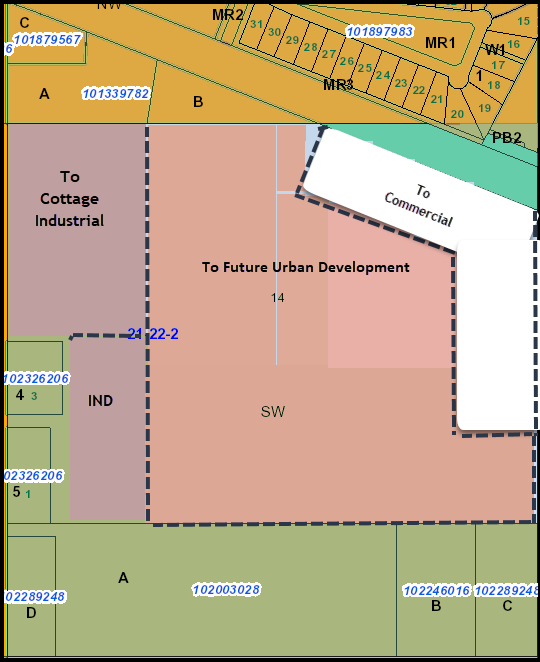 Adjournment: